Interested in studying for an MA or PhD in Historical Archaeology?Professor Sarah Tarlow and Dr Craig Cipolla invite you to a tour of the School of Archaeology and Ancient History here at Leicester on Saturday 12th January at 3pm.They will show you the School and facilities, and talk about the programmes on offer.  You can then ask questions and find out about life and study in Leicester. Meet Sarah and Craig at the Help Desk in the Percy Gee building at 3pm. 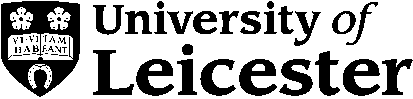  &ancient history